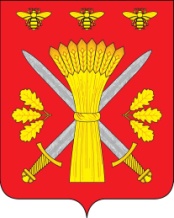 РОССИЙСКАЯ ФЕДЕРАЦИЯОРЛОВСКАЯ ОБЛАСТЬТРОСНЯНСКИЙ РАЙОННЫЙ СОВЕТ НАРОДНЫХ      ДЕПУТАТОВРЕШЕНИЕ 20 декабря 2018г.                                                    № 163          с.Тросна                                                                                                                                        Принято на двадцать пятом заседании  районного Совета народных  депутатов  пятого созываО приеме администрацией Троснянского района от администрации Малахово-Слободского сельского поселения, входящего в состав Троснянского района, полномочий по осуществлению внутреннего муниципального финансового контроляВ соответствии с Федеральным законом  «Об общих принципах организации местного самоуправления в Российской Федерации», руководствуясь Порядком заключения соглашений между органами местного самоуправления муниципального образования «Троснянский район» и органами местного самоуправления сельских поселений Троснянского района о передаче осуществления части полномочий по решению вопросов местного значения, утвержденным решением Троснянского районного Совета народных депутатов от 19.12.2013 № 259, на основании поступившего решения представительного органа сельского поселения, входящего в состав территории Троснянского района, Троснянский районный Совет народных депутатов РЕШИЛ:1.Принять администрацией Троснянского района от администрации Малахово-Слободского сельского поселения полномочия по осуществлению внутреннего муниципального финансового контроля.2. Администрации Троснянского района заключить соглашение с администрацией сельского поселения о приеме указанных полномочий, в соответствии с действующим законодательством.3.Финансовые средства, необходимые для исполнения полномочий, предоставляются администрацией соответствующего сельского поселения в форме иных межбюджетных трансфертов.   4.Настоящее решение вступает в силу со дня обнародования.Председатель районного Совета                  Глава района народных депутатов                     В.И. Миронов                                                  А.И.Насонов